Survey of State R&D Attachment A - FY 2010/11 SGRD State Coordinator Layout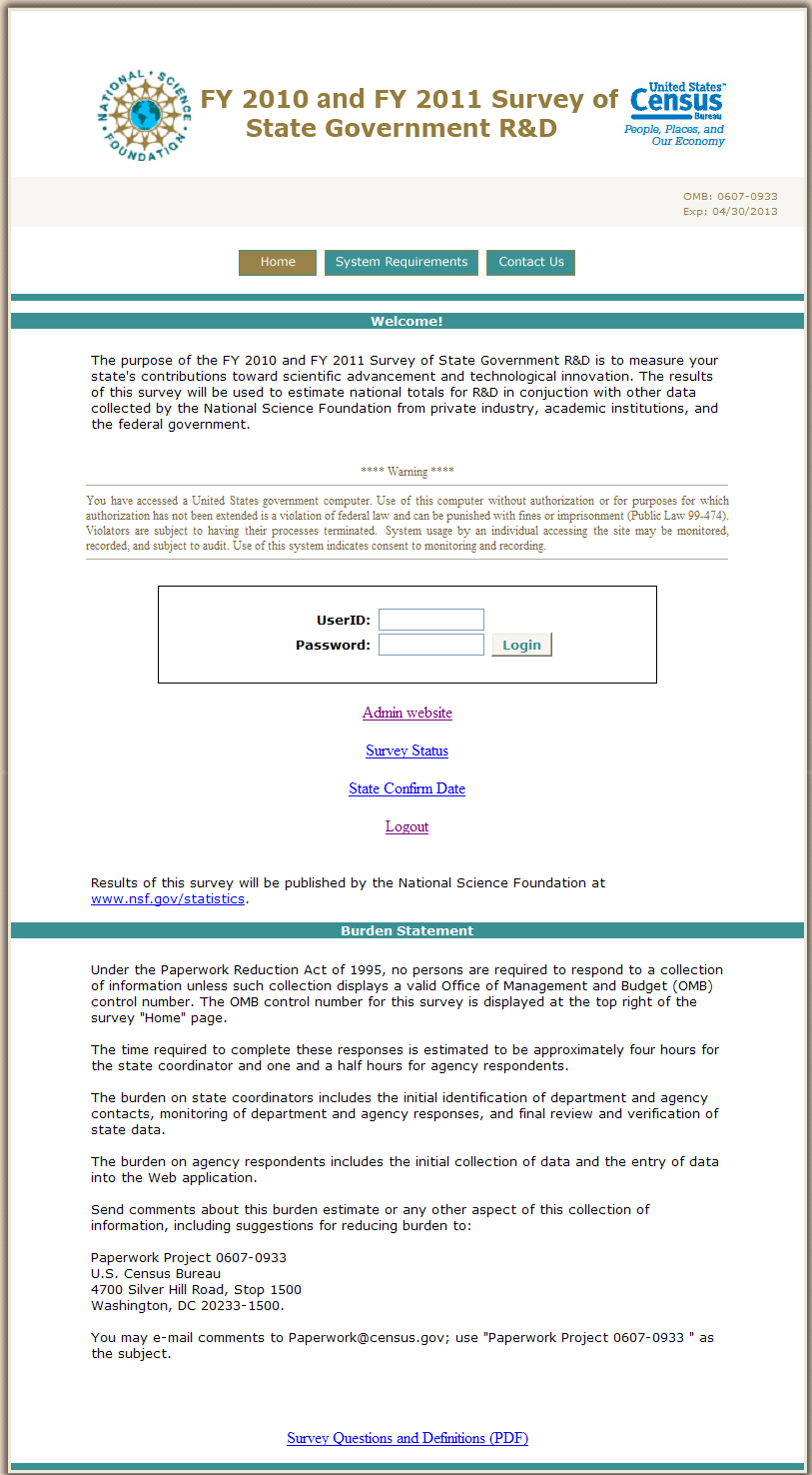 Overview for State Coordinator: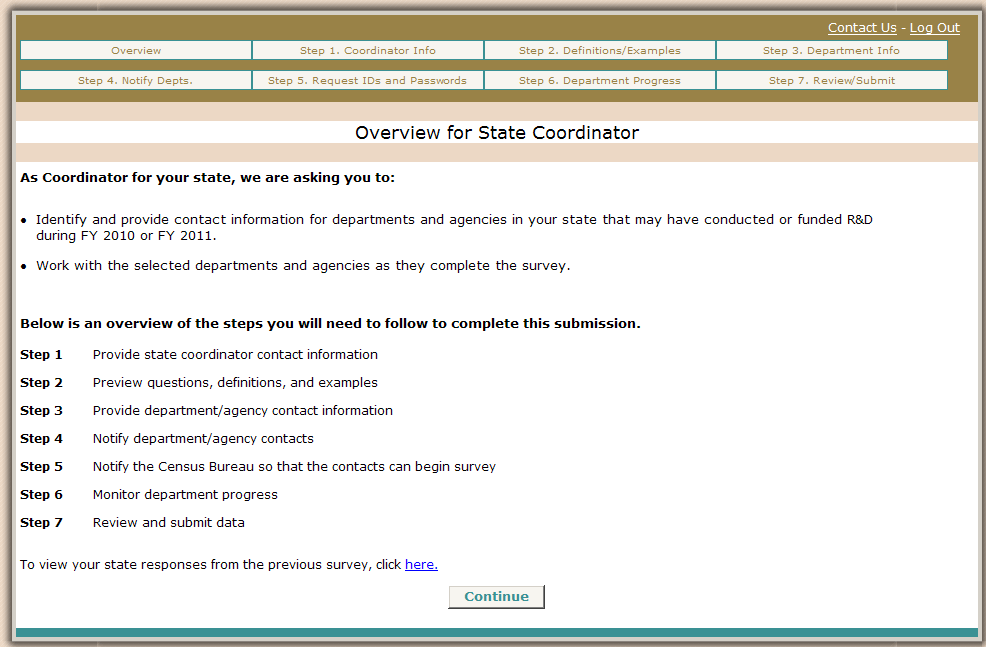 Fiscal Year 2009 Summary for State: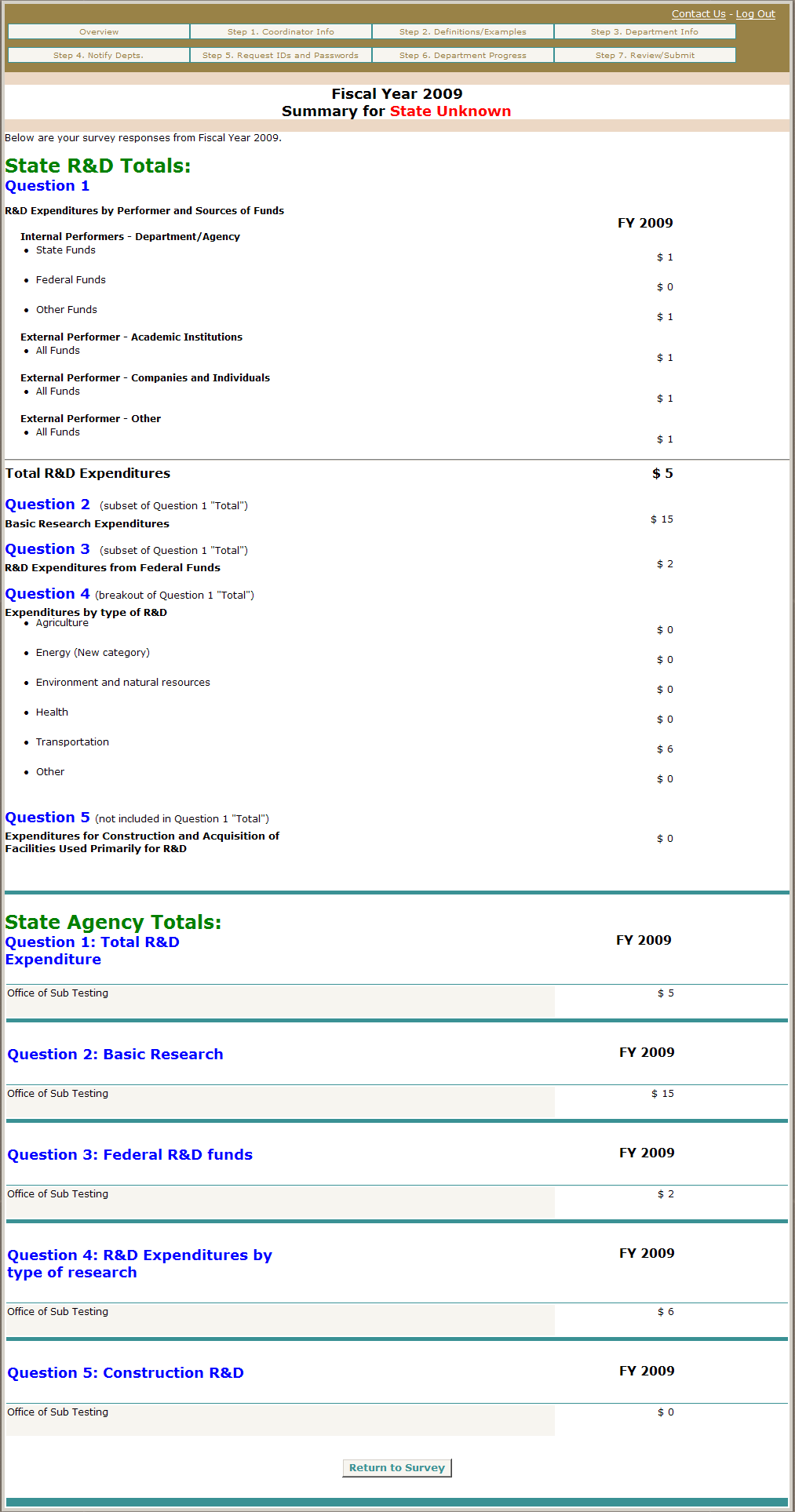 Step 1.  Coordinator Contact Information.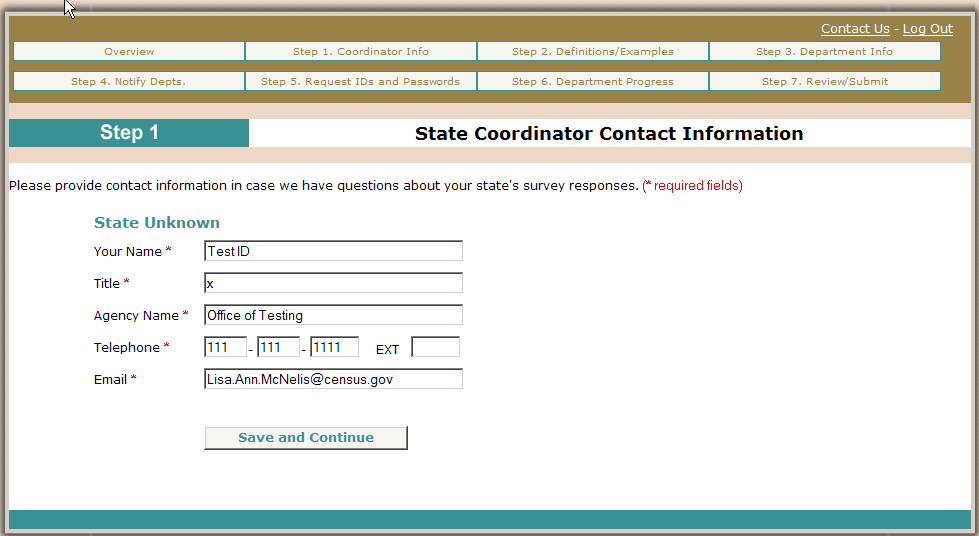 Step 2.  Definitions/Examples.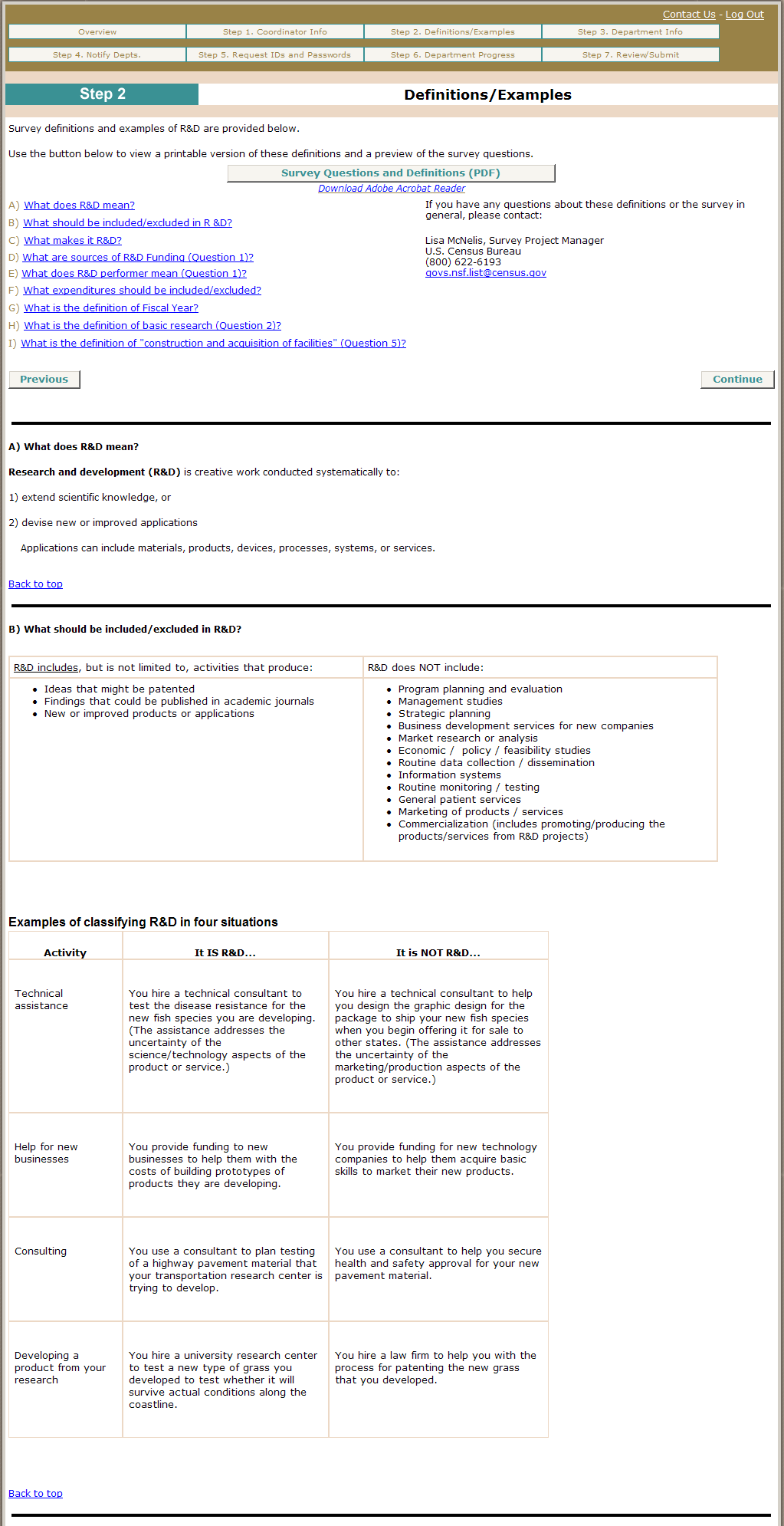 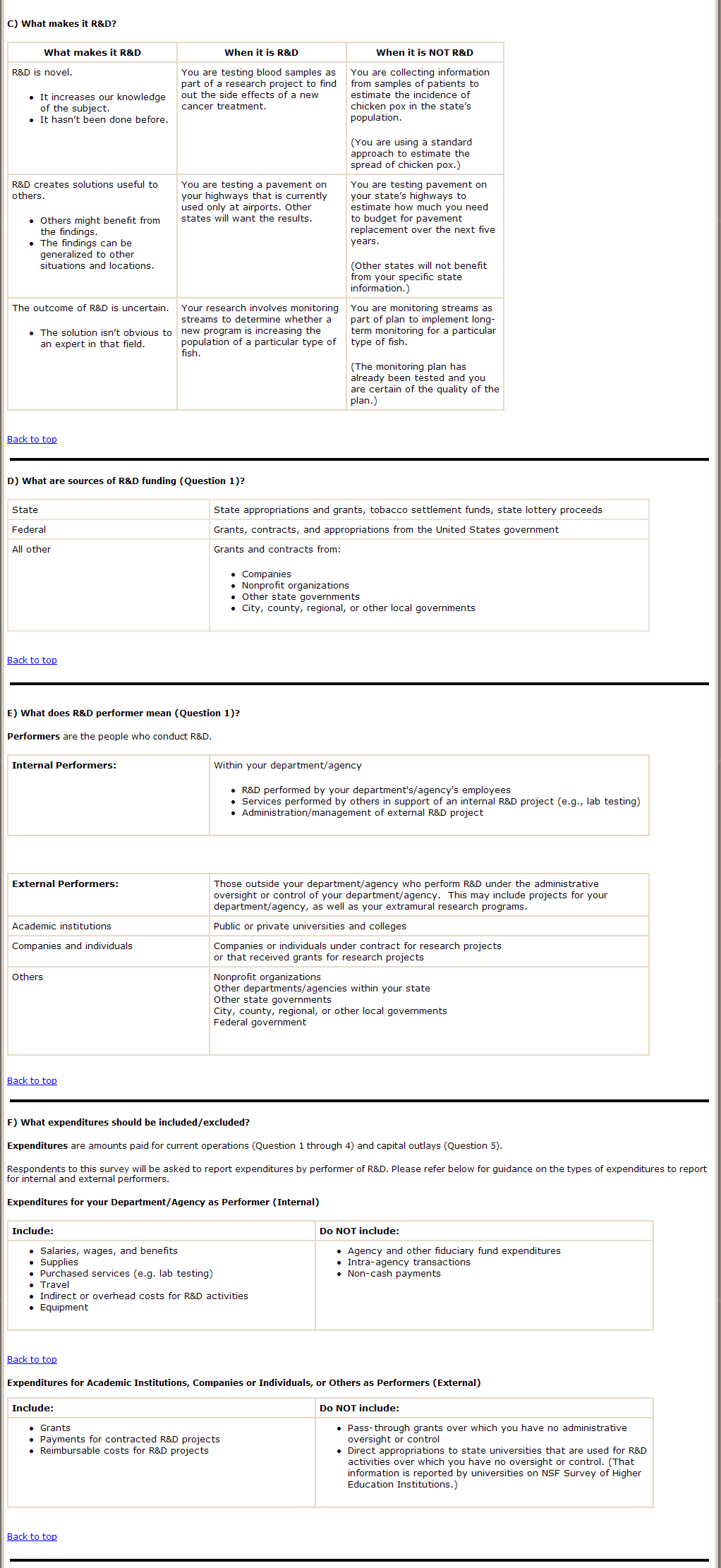 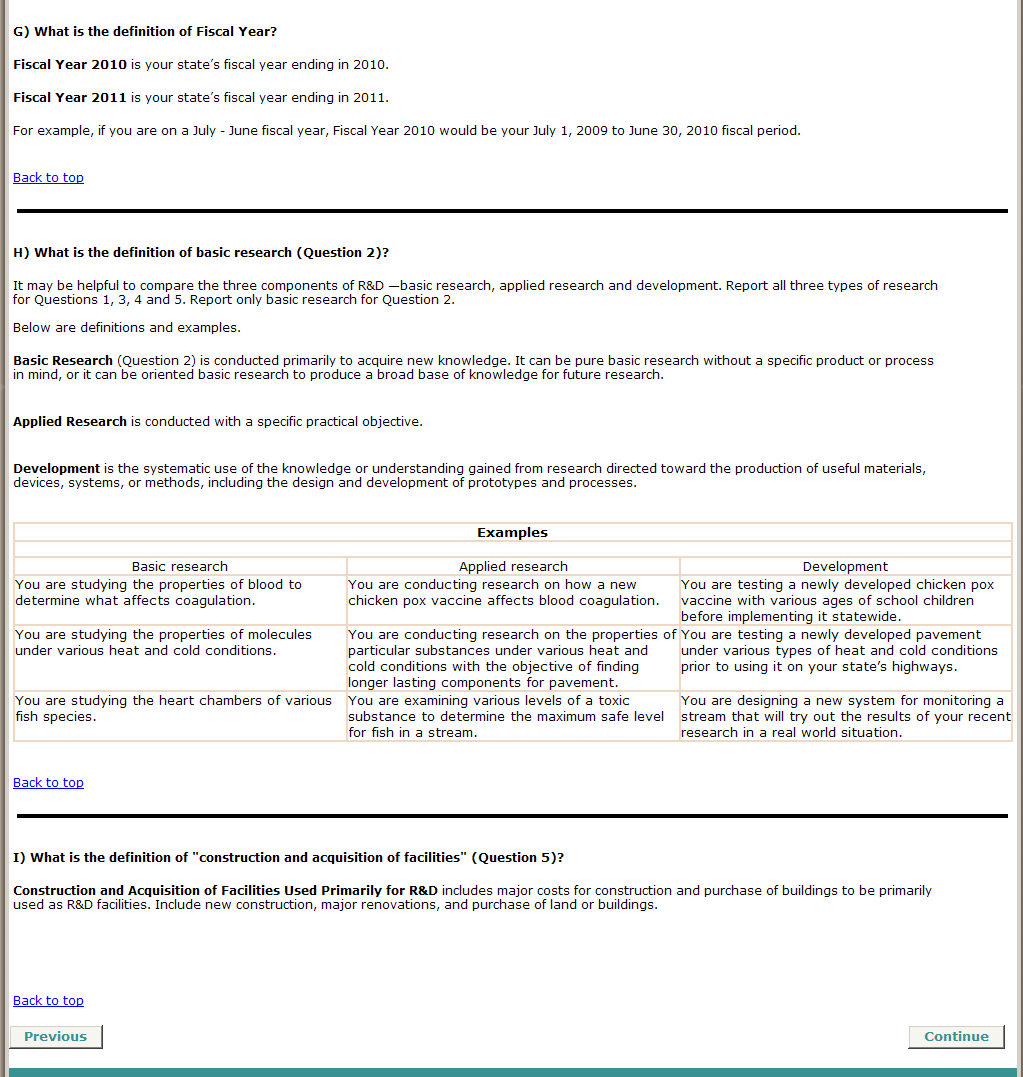 Step 3.  Department/Agency Contact Information.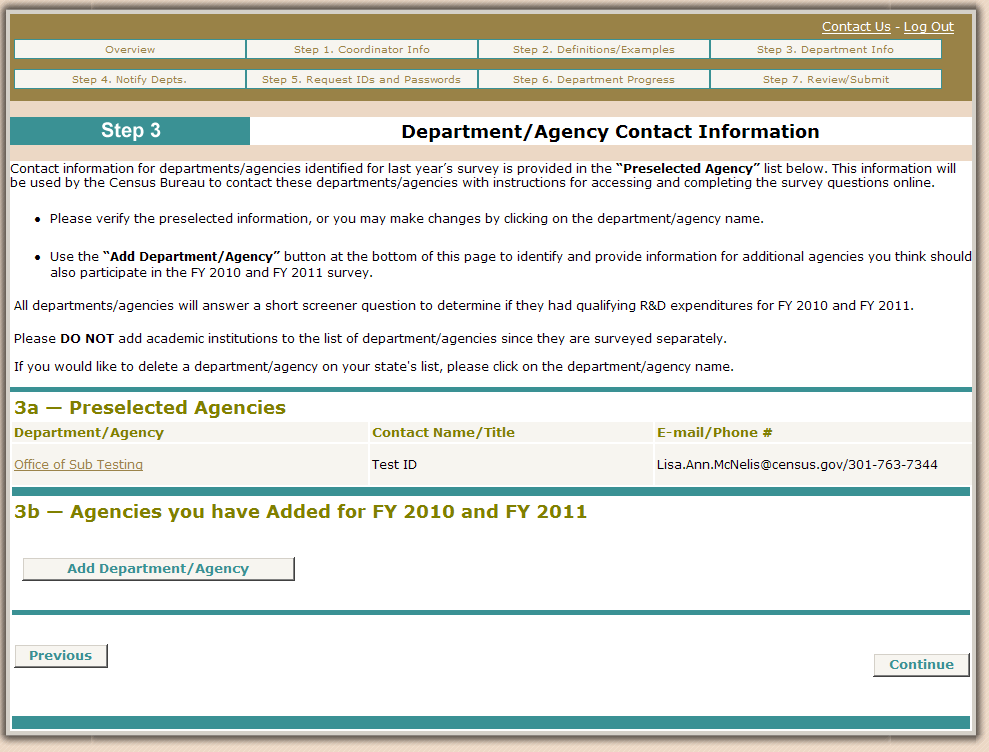 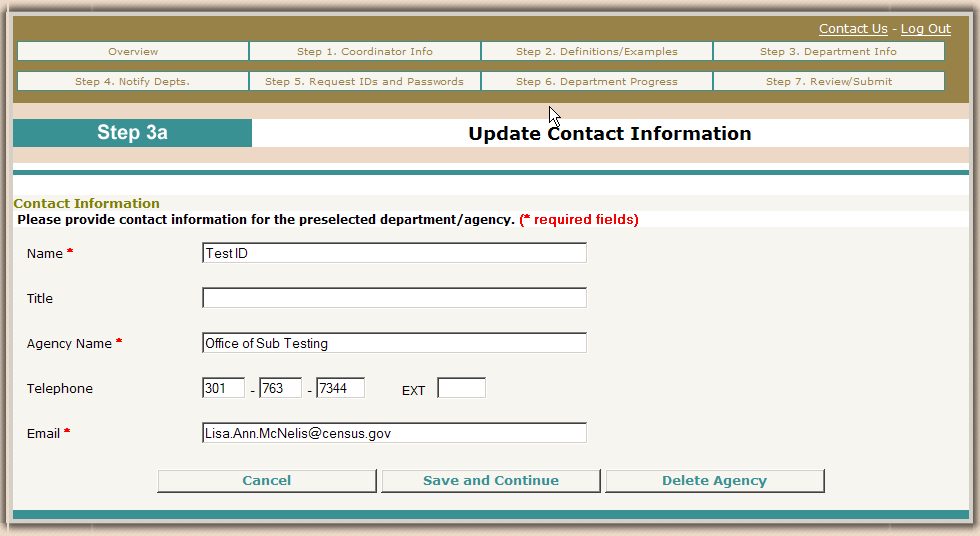 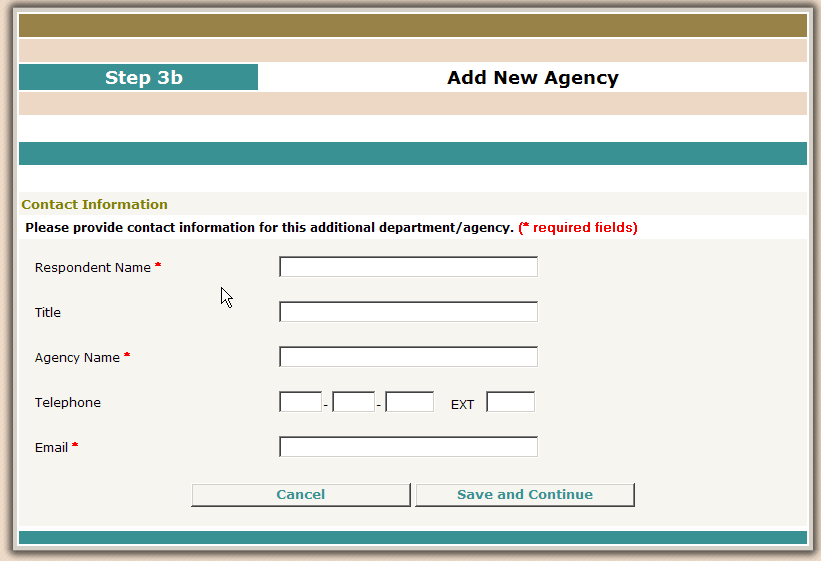 Step 4.  Notify Departments/Agencies About Survey.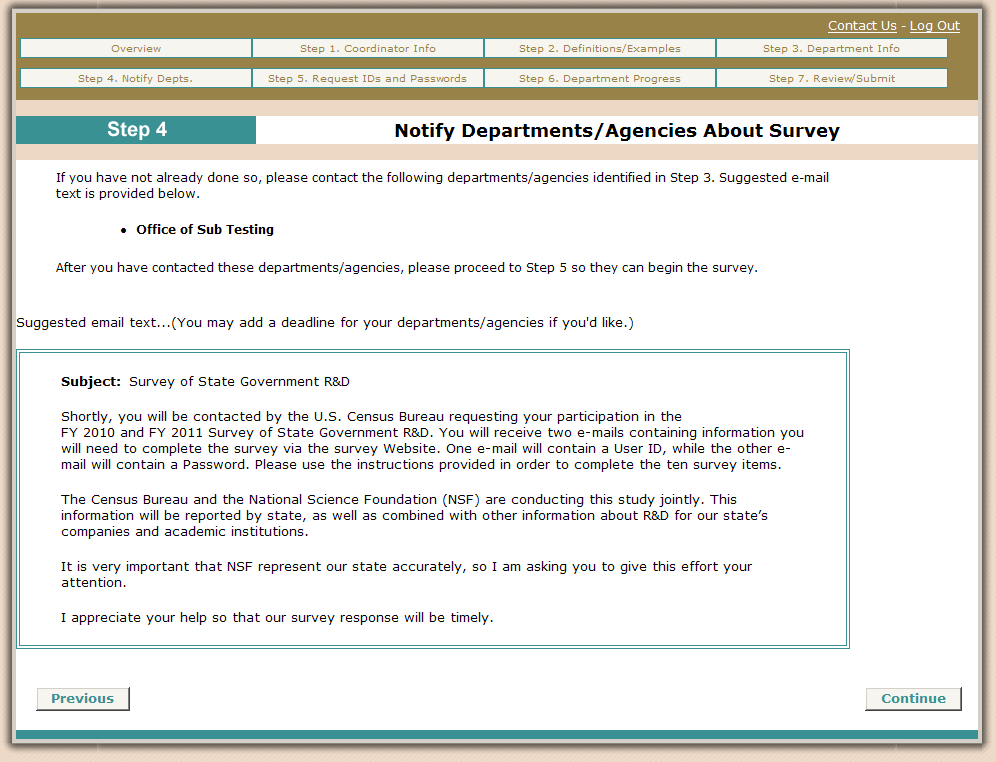 Step 5.  Request IDs and Passwords.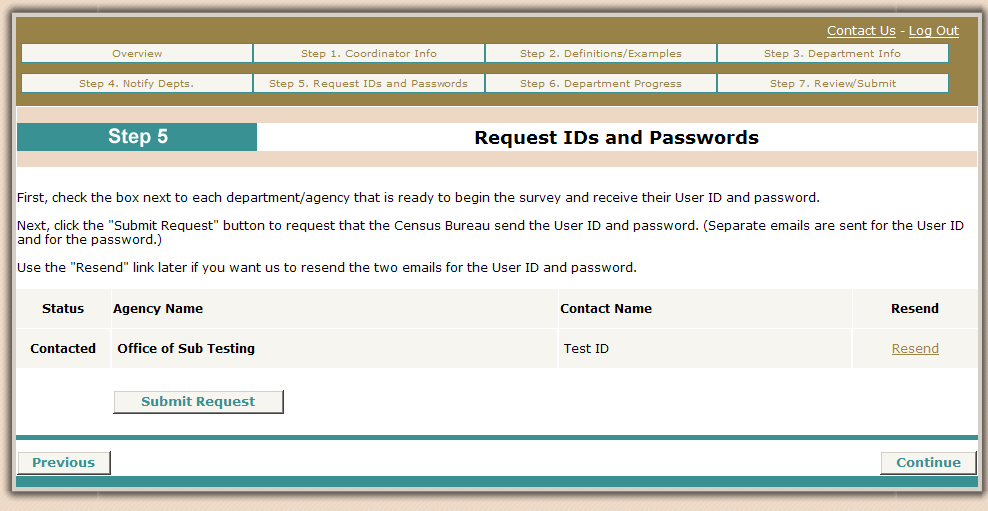 Step 6.  Department Progress.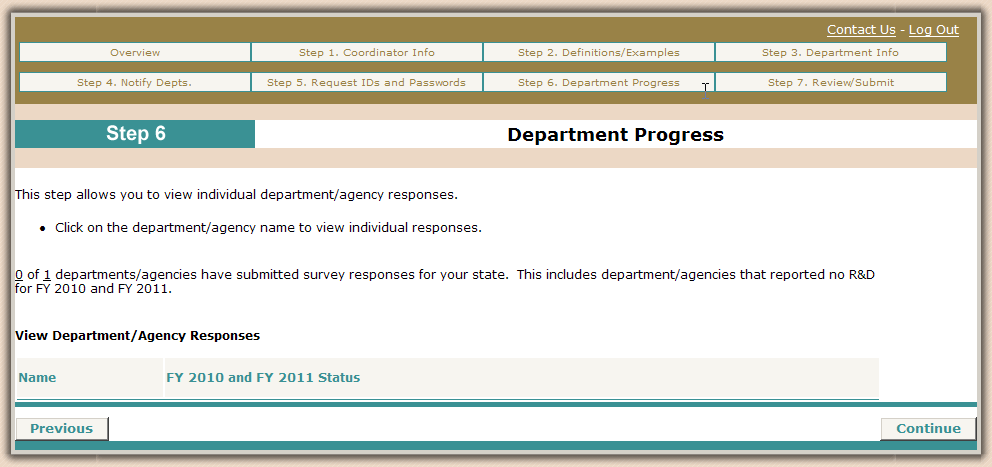 Step 7.  Review/Submit Final State Data.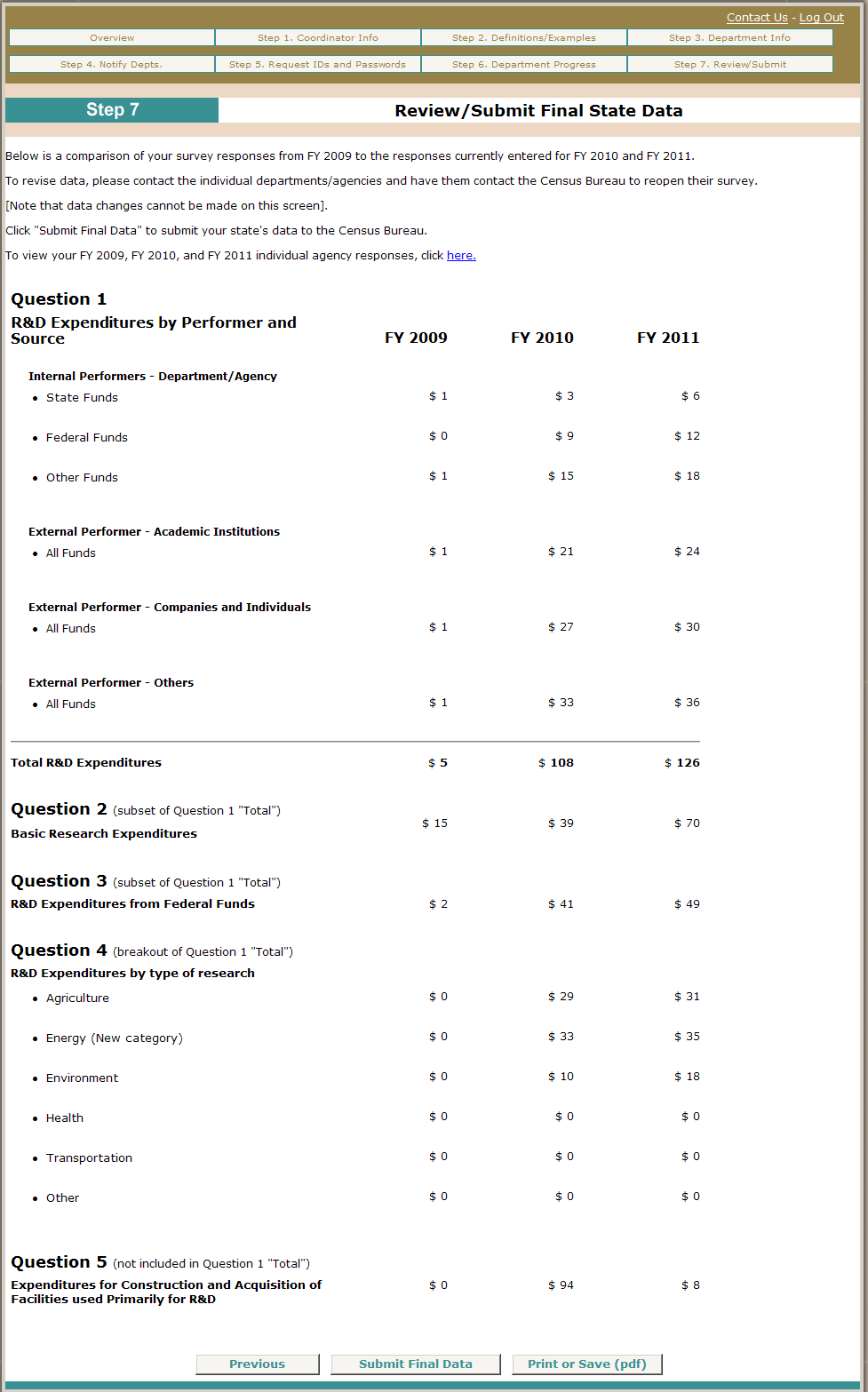 Current Year/Prior Year Comparison Summary for State: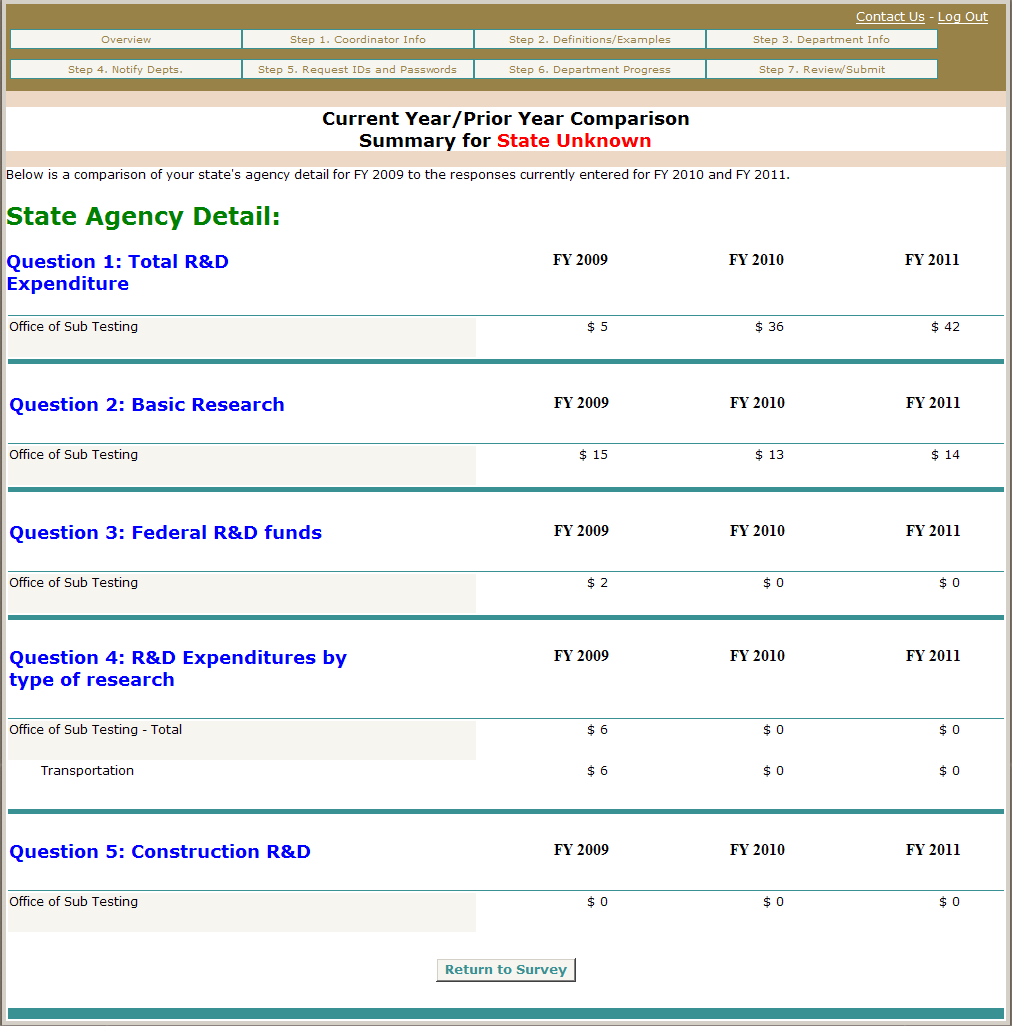 